Ежегодный Всероссийский семинарпо сертификации в Системе ДС АТ 2015 года.Российский автотранспортный союз 3-4 декабря 2015 года провёл ежегодный Всероссийский семинар по сертификации в Системе ДС АТ, в рамках которого были проведены:Конференция на тему: «Развитие добровольной сертификации в сфере автомобильного и городского наземного электрического транспорта в условиях кризиса»Круглый стол на тему: «Деятельность  органов по сертификации в связи с введением в действие с 01 января 2016 года приказа федерального агентства по техническому   регулированию и метрологии от 31 января 2014 г. № 14-ст "О принятии и введении в действие общероссийского классификатора видов экономической деятельности (ОКВЭД 2) ОК  029-2014 (КДЕС ред. 2) и общероссийского классификатора продукции по видам экономической деятельности (окпд2)  ОК 034-2014 (КПЕС 2008)": проблемные вопросы и пути их решения»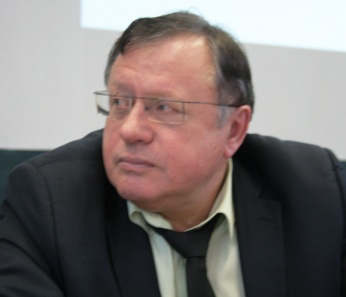 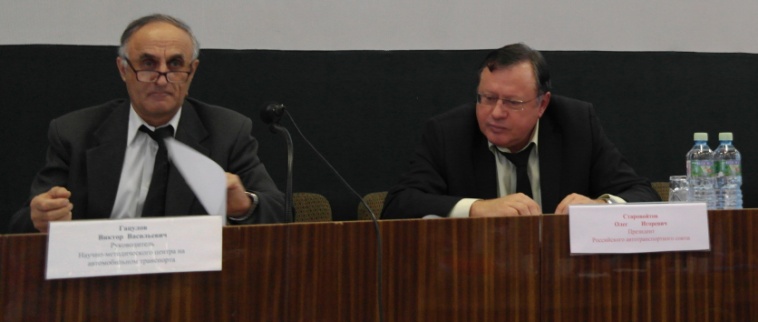 Всероссийский семинар по сертификации открыл Президент Российского автотранспортного союза – руководитель РОС Старовойтов Олег Игоревич. 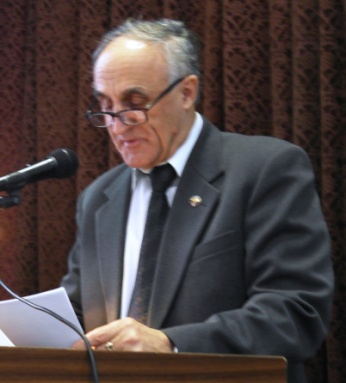 С докладом «Итоги работы по сертификации услуг на объектах автомобильного транспорта в 2015 году и задачи на 2016  год» выступил руководитель научно-методического центра – исполнительный директор Российского автотранспортного союза Гацулов Виктор Васильевич.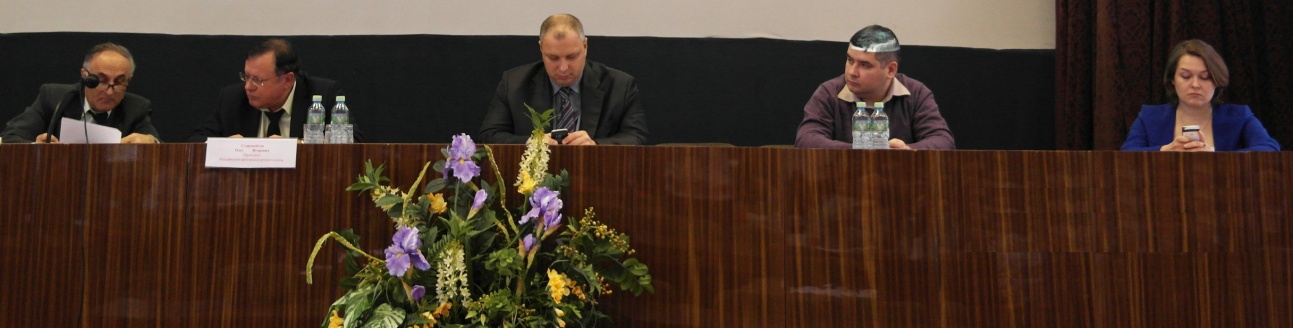 Перед участниками конференции выступили представители:ФГУП «НАМИ» - Аникеев Сергей Александрович, ГУОБДД МВД России – Самсонов Роман Александрович, Российского Союза Автостраховщиков – Зоткин Алексей Игоревич, Национального союза страховщиков ответственности – Артеменко Мария Александровна.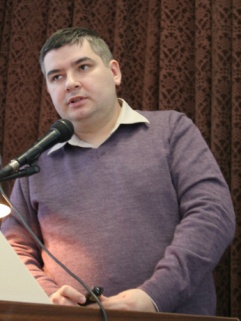 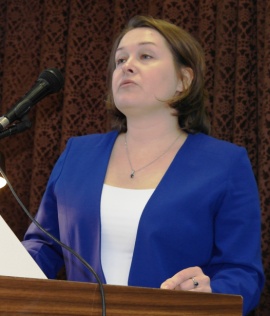 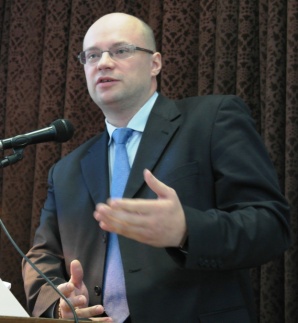 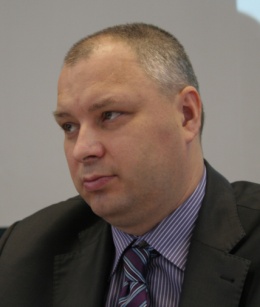 Президент Российского автотранспортного союза О.И. Старовойтов наградил экспертов, аккредитованных в Системе ДС АТ и добившихся положительных результатов по итогам деятельности в 2015 года.1. Медалью Некоммерческой организации «Российский автотранспортный союз» «За заслуги в развитии автомобильного транспорта»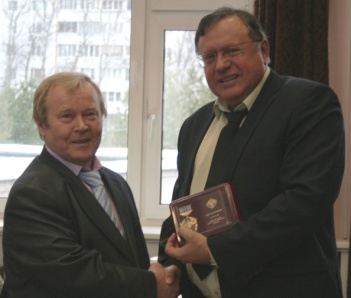 - Герасимов Дмитрий Федорович  —  руководителя органа по сертификации, аккредитованного на базе Карельского Общественного Учреждения Центр экспертизы, оценки и сертификации «Карелавтоэксперт», Республика Карелия, г. Петрозаводск2. Нагрудным знаком «Почетный работник Российского автотранспортного союза»  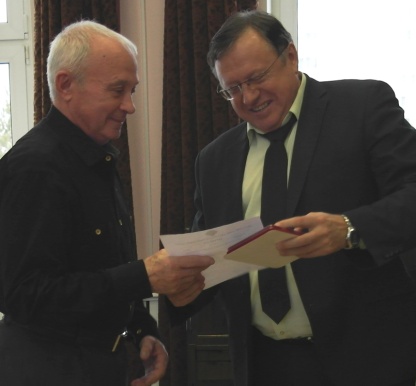 - Николаев Валерий Борисович -  руководитель органа по сертификации, аккредитованного на базе Общества с  ограниченной ответственностью «Центр сертификации и качества «Стандарт», гор. Чебоксары.;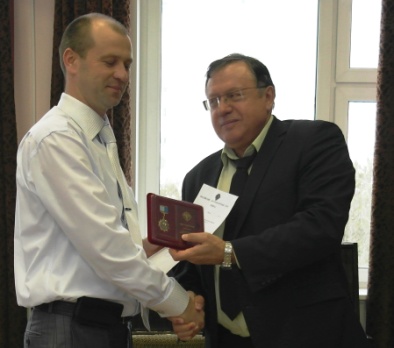  - Сапин Владимир Юрьевич -  эксперт органа по сертификации аккредитованного на базе Общества с  ограниченной ответственностью «Ставропольский центр сертификации и менеджмента», гор. Ставрополь.3. Почетной грамотой Российского автотранспортного союза экспертов по сертификации в Системе ДС АТ: 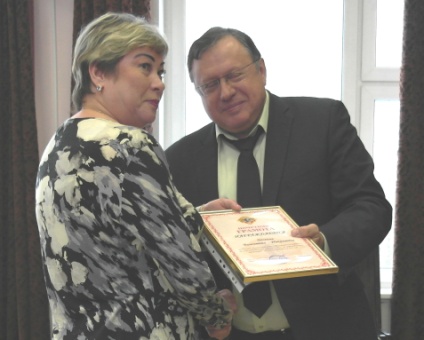 - Вдовина Валентина Николаевна – руководитель органа по сертификации, аккредитованного на базе Общества с  ограниченной ответственностью «А-Экспертиза», Республика Коми, г.Сыктывкар,;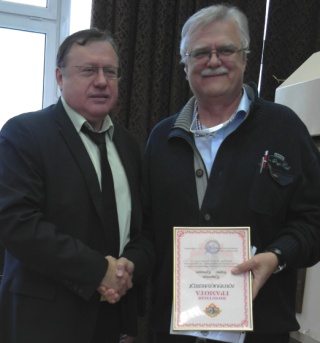 - Кущенков Борис Кузьмич - руководитель органа по сертификации, аккредитованного   на базе Общества с  ограниченной ответственностью «Научно-технический центр НИИ Горэлектротранспорта», гор. Москва;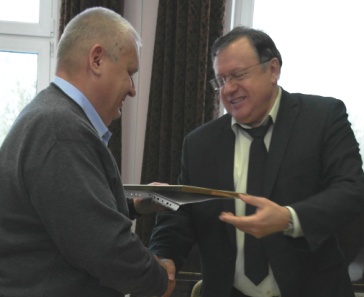 - Гогин Сергей Валерьевич – руководитель органа по сертификации, аккредитованного на базе Закрытого акционерного общества «Республиканский сертификационный методический центр «Тест - Татарстан», гор. Казань.           4. Почетной грамотой Российского автотранспортного союза организации, аккредитованные в Системе ДС АТ: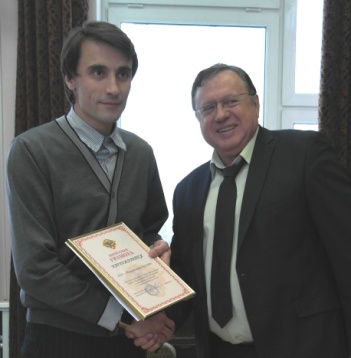 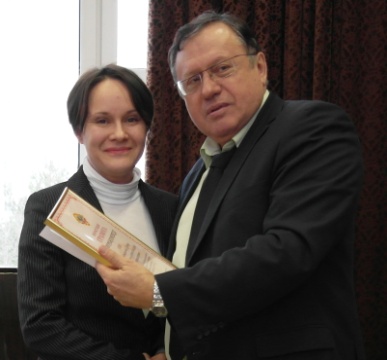 -  Общество с ограниченной ответственностью «Региональный Центр экспертизы и сертификации на автотранспорте», гор. Санкт-Петербург -  Руководитель организации Антонова Елизавета Валентиновна;- Общество с ограниченной ответственностью «Центр экспертизы на автомобильном транспорте «Ивановоавтоэксперт», гор. Иваново - Руководитель организации Кузин Владимир Борисович;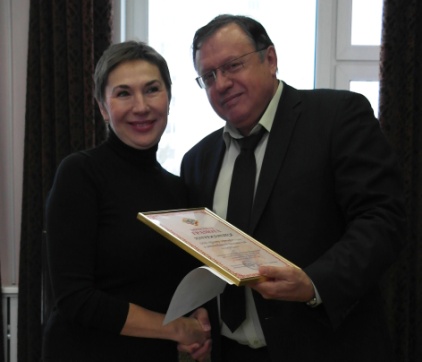 - Общество с ограниченной ответственностью «Центр сертификации и автомобильно-технической экспертизы», гор. Москва - Руководитель организации Рязанцева Татьяна Викторовна5. Почетной грамотой Российского автотранспортного союза  сотрудника Научно – методического центра Российского автотранспортного союза:  - Балуева Мария Эдуардовна – главный специалист НМЦ РАС 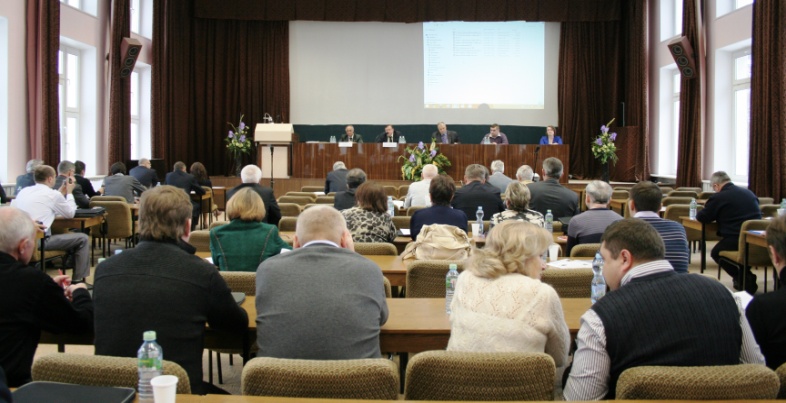 По итогам проведения ежегодного Всероссийского семинара по сертификации на автомобильном транспорте его участники одобрили проект  решения.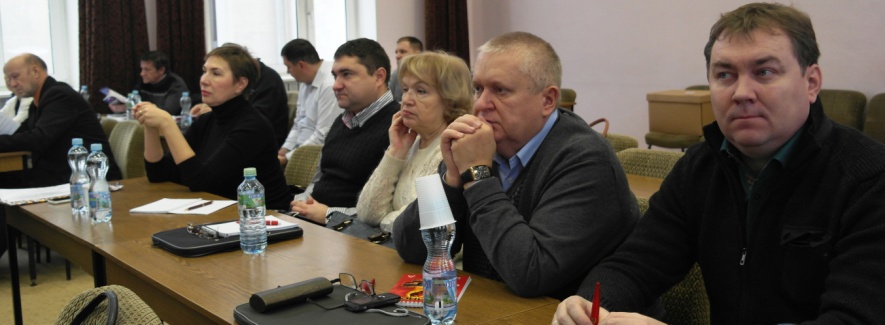 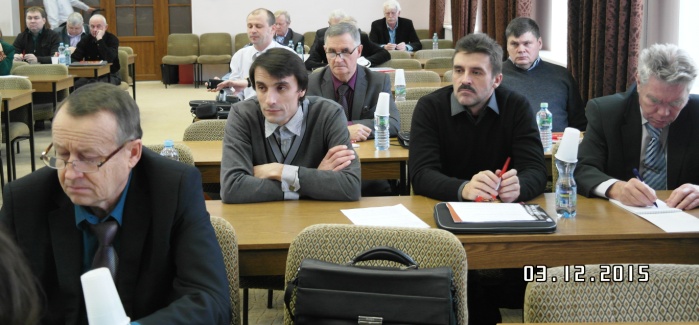 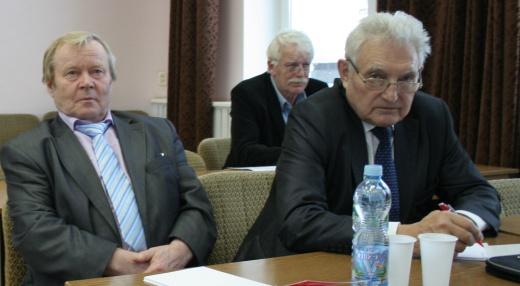 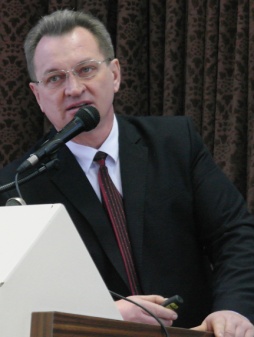 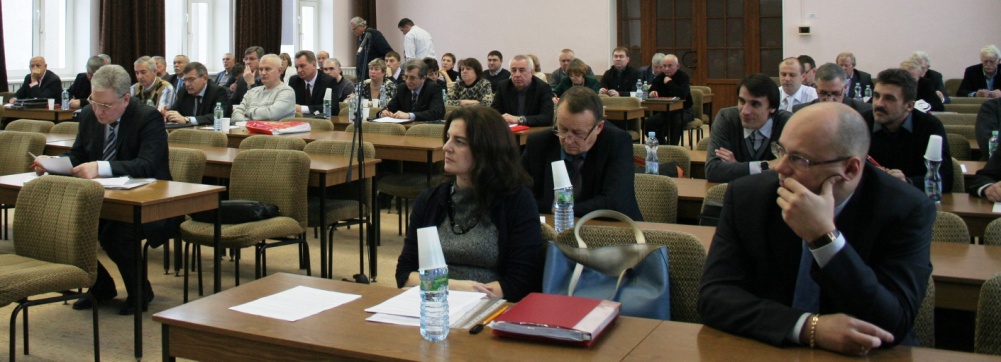 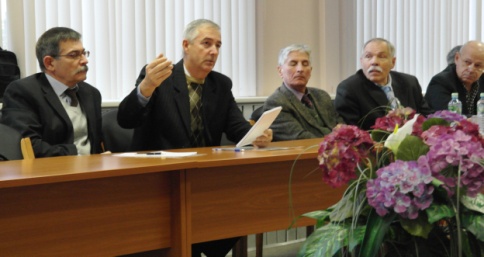 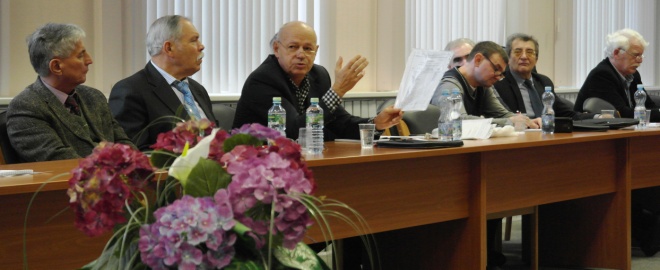 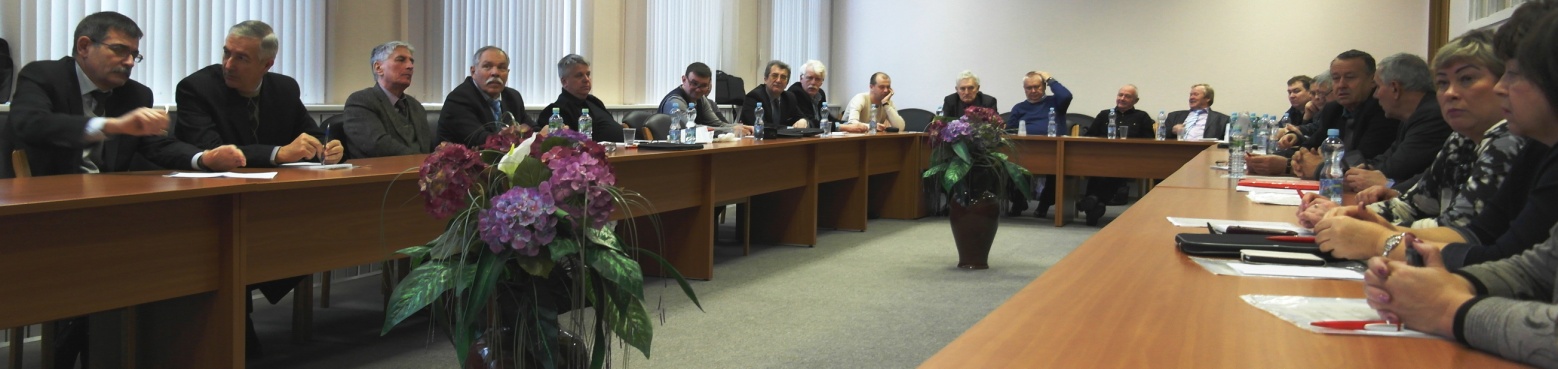 